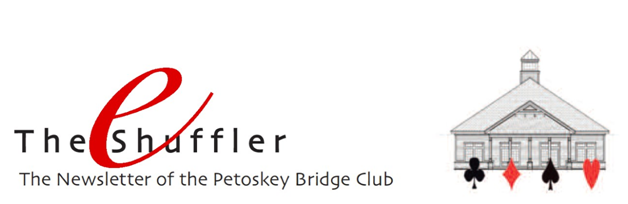 The Bridge House -  Effective Monday March 16, we closed the Bridge House in keeping with national guidance to minimize the spread of the Coronavirus and help keep our members safe.  Hopefully each of you is well and continuing the needed safety precautions to stay that way.  When will we re-open?  Time will tell.  We’ll pay close attention to Federal, state, and local officials, and to the ACBL for guidance in that regard.  Tournaments and Events – Many Michigan tournaments and events have been canceled, including Traverse City’s National Cherry Festival and Charlevoix’s Venetian Festival.  And just recently, we’ve been informed that Larry Cohen has canceled his seminar with us for July 13-14.  Those of you who have registered for the seminar will be contacted re: refunds.  Our upcoming scheduled events of the Future Life Master Sectional (June 27-28) and the Petoskey Regional (August 10-16) remain on our calendar at this time. BBOPetoskey – While we can’t play with each other at the Bridge House, we can now play together online!  Led by BBO and the ACBL, individual clubs now have virtual online games that are limited to club members and, with ACBL permission, their regular wintertime partners who may not be PBC club members.  With the extraordinary leadership and hard work of Allison White, Nancy Colbert, Larry Willis, and Mike Sears, our Virtual Club games are up and running.  We have regularly scheduled games every Tuesday and Friday.   There is a 199er game and an Open game on each day.Our first virtual game was an Open game on Friday April 10.  We had a terrific turnout as 64 players participated.  As the word got out, participation has skyrocketed to nearly 100 every day.  It’s not as good as being together at the club, but it’s nice to be able to play with the same friends who you do play with there.To play in these games, you must join BBO at Bridgebase.com.  It’s free to join.   If you’re not an experienced BBO player and would like some assistance to get you going, contact Allison, Nancy, Larry or Mike for some help.Rovers for our BBO Games – Thank you!  Yes, we DO need Rovers for the virtual BBO games.   If there is a half table at game time, the game will not start until the directors fill the table.  Hence, Rovers are needed!  Thanks to all of you who volunteered to be a Rover for our recently completed games.   Thanks to all of you who have volunteered for our near-term upcoming games.  And thanks to all of you (in advance) for volunteering for our future games.  It is VERY much appreciated.Rank Progression – A belated congratulations to Bill Graham who achieved the rank of Junior Master!  And to Kathy Twomey . . . Ruby Life Master!!!Tournaments –Click HERE for a complete listing of the District 12 tournaments.  The list is being kept current by the District regarding cancellations.In Memoriam – Karen McGee.  Karen was always upbeat and friendly despite her health issues.  She was a regular at the Thursday evening bridge games at the club and occasionally played in the daytime games.   We offer our thoughts and prayers to her family and friends.Find a Partner/BBO Usernames – The Find a Partner tab on the website continues to be a nice vehicle to let folks know you are looking for a partner.  In addition, BBO Usernames have been added to the Roster so you can see who is playing online and contact them directly for a partnership.  If you have Username and it’s not listed, please send it to us and we’ll add it.